Updated 05.12.2021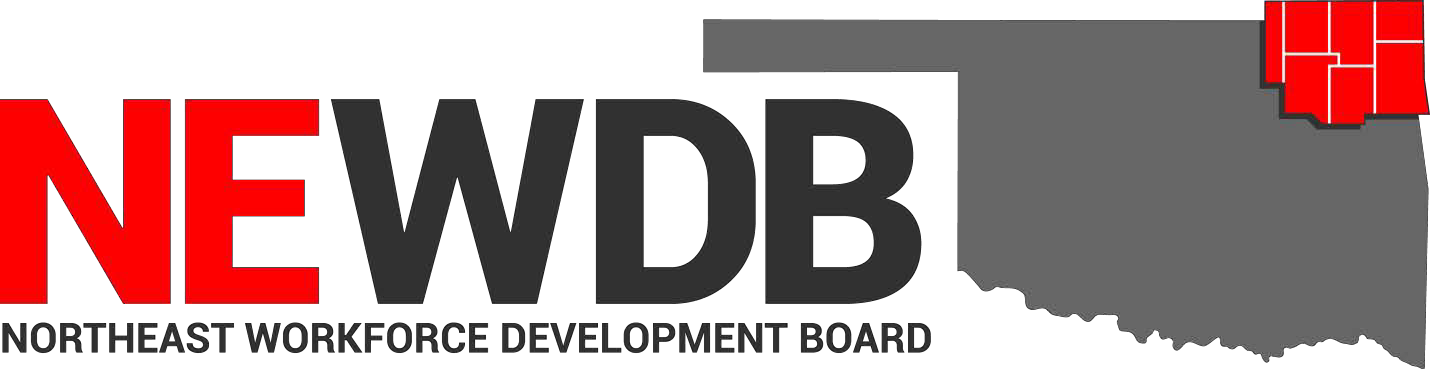 Workforce Innovation and Opportunity Act Approved TrainingPrograms and ProvidersNo individual in the United States may, on the basis of race, color, religion, sex, national origin, age, disability, or political affiliation or belief, or, for beneficiaries, applicants, and participants only, on the basis of citizenship or participation in any WIOA Title I-financially assisted program or activity, be excluded from participation in, denied the benefits of, subjected to discrimination under, or denied employment in the administration of or in connection with any WIOA Title I- financially assisted program or activity.Approved by:   	NEWDB Board Members Present 5.12.2021Heather Smoot	DateNortheast Workforce Development Board Chair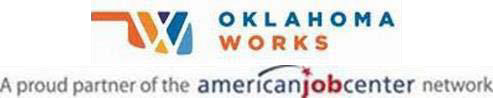 Equal opportunity employment/program. Auxiliary aids and services are available upon request to individuals with disabilities.Nursing Asst/Pre-NursingNortheast Technology Center2/1/2021Basic Welding-GMAW Adult Ed PryorNortheast Technology Center2/1/2021EMT Advanced-Adult Ed PryorNortheast Technology Center2/1/2021Pipe Welder-MNortheast Technology Center2/1/2021Welding-GMAW Adult Ed AftonNortheast Technology Center2/1/2021Basic TIG & Pipe Welding-Adult Ed PryorNortheast Technology Center2/1/2021Automotive Service Technician-MNortheast Technology Center2/1/2021Pharmacy Tech-MNortheast Technology Center2/1/2021Graphic Design SpecialistNortheast Technology Center2/3/2021Certified Phlebotomy Tech-Adult Ed PryorNortheast Technology Center2/3/2021Transport TrainingCrowder College10/15/2020Networking Technology CompTIA Network+Tri County Technology Center6/17/2020Networking Technology CompTIA A+ CertTri County Technology Center6/17/2020Emergency Medical TechnicianTri County Technology Center6/12/2020Low Voltage Program ClaremoreNortheast Technology Center6/2/2020Private Security Phase III Adult Ed AftonNortheast Technology Center2/1/2020CNC Machining Adult Ed AftonNortheast Technology Center1/21/2021Armed Private Security Phase IV Adult Ed AftonNortheast Technology Center1/21/2021EMT Basic Adult Ed KansasNortheast Technology Center1/21/2021Unarmed Security Phase I & II Adult Ed AftonNortheast Technology Center9/14/2020Welding GTAW Adult Ed AftonNortheast Technology Center9/14/2020Welding SMAW Adult Ed AftonNortheast Technology Center9/14/2020Certified Medication Aide Adult Ed AftonNortheast Technology Center9/14/2020Paraprofessional Educator Adult Ed AftonNortheast Technology Center2/1/2021Medical Terminology Adult Ed AftonNortheast Technology Center9/14/2020Certified Billing & Coding Specialist Adult EdKansasNortheast Technology Center1/21/2021EMT Basic Adult Ed AftonNortheast Technology Center9/14/2020AWS D1.1 Structural Welding Cert Adult EdPryorNortheast Technology Center10/14/2020TIG 5G & 6G Pipe Welding Adult Ed PryorNortheast Technology Center10/14/2020Basic Farm & Ranch Welding Adult Ed PryorNortheast Technology Center10/14/2020Basic Welding GMAW Adult Ed KansasNortheast Technology Center1/21/2021Phlebotomy Adult Ed KansasNortheast Technology Center1/21/2021CNC Programming Adult Ed ClaremoreNortheast Technology Center10/14/2020Paraprofessional Educator Adult Ed ClaremoreNortheast Technology Center10/14/2020Nursing Concepts Adult Ed ClaremoreNortheast Technology Center10/14/2020Anatomy & Physiology Adult Ed ClaremoreNortheast Technology Center10/14/2020Medical Terminology Adult Ed ClaremoreNortheast Technology Center10/14/2020Long Term Care Aide Adult Ed ClaremoreNortheast Technology Center10/14/2020Private Security Phase IV Adult Ed PryorNortheast Technology Center10/14/2020Private Security Phase I & II Adult Ed PryorNortheast Technology Center10/14/2020Medical Terminology Adult Ed PryorNortheast Technology Center10/14/2020Nursing Concepts Adult Ed PryorNortheast Technology Center10/14/2020Certified Medication Aide Adult Ed PryorNortheast Technology Center10/14/2020Anatomy & Physiology Adult Ed PryorNortheast Technology Center10/14/2020EMT Basic Adult Ed PryorNortheast Technology Center10/14/2020Nursing Concepts Adult Ed KansasNortheast Technology Center1/21/2021Long Term Care Aide Adult Ed AftonNortheast Technology Center9/14/2020Medical Terminology Adult Ed KansasNortheast Technology Center1/21/2021Long Term Care Aide Adult Ed KansasNortheast Technology Center1/21/2021Anatomy & Physiology Adult Ed AftonNortheast Technology Center2/1/2021Anatomy & Physiology Adult Ed KansasNortheast Technology Center1/19/2021Home Health Care Aide Adult Ed PryorNortheast Technology Center10/14/2020Long Term Care Aide Adult Ed PryorNortheast Technology Center10/14/2020CDL Truck Driver TrainingHeavy Metal Training Institute7/31/2019Summer Welding ProgramNortheast Technology Center2/1/2021Phlebotomy Adult Ed PryorNortheast Technology Center10/14/2020PhlebotomistNortheast Technology Center9/14/2020Machine Tool TechniquesTri County Technology Center6/11/2020Applied Welding TechniquesTri County Technology Center6/11/2020Medical Office SpecialistTri County Technology Center6/11/2020CNC Manufacturing Technician-MNortheast Technology Center2/1/2021Executive Administrative Assistant-MNortheast Technology Center9/14/2020Frame Carpenter-MNortheast Technology Center9/14/2020Combination Collision Repair Technician-MNortheast Technology Center2/1/2021Marine Repair Technician-MNortheast Technology Center2/1/2021Physical Therapy Aide-MNortheast Technology Center2/1/2021Physical Therapy Aide-MNortheast Technology Center2/1/2021Structural Welder-MNortheast Technology Center2/1/2021LPN to Associate Degree Nurse (RN) Fast TrackProgramNEO A&M College10/15/2020AccountingTri County Technology Center6/11/2020Construction TechnologyTri County Technology Center6/11/2020Practical NursingNortheast Technology Center2/1/2021Associate Degree Nursing-RNNEO A&M College10/15/2019